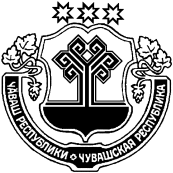 Об обеспечении пожарной безопасности в осенне- зимний период  2020 – 2021 годов на территорииТрехбалтаевского  сельского поселения 	В соответствии с федеральными законами "О пожарной безопасности", "О защите населения и территорий от чрезвычайных ситуаций природного и техногенного характера", "Об общих принципах организации местного самоуправления в Российской Федерации", законами Чувашской Республики "О пожарной безопасности Чувашской Республики", "О защите населения и территорий Чувашской Республики  от чрезвычайных ситуаций природного и техногенного характера" и в целях предупреждения и снижения количества пожаров, своевременного принятия мер по предотвращению пожаров и обеспечению эффективной борьбы с ними, безопасности людей, устойчивого функционирования объектов экономики и жизнеобеспечения населения на территории района в осенне-зимний период 2020 - 2021 годов, администрация Трехбалтаевского сельского поселения п о с т а н о в л я е т:1.Утвердить прилагаемый «План противопожарных мероприятий по подготовке объектов и населенных пунктов Трехбалтаевского сельского поселения к работе в осенне-зимний период 2020-2021г.г.». (приложение 1)2.  Администрации  сельского поселения: 2.1. Усилить работу добровольной пожарной  дружины, организовать ночной дозор в населенных пунктах;2.2. Привести в готовность  к применению систему оповещения населения;2.3.  Проверить готовность сил и средств для предупреждения и тушения пожаров; 2.4. Проводить противопожарную пропаганду, регулярно освещать в периодическом печатном издании «Вести Трехбалтаевского сельского поселения» правила  пожарной безопасности.3. Руководителям организаций рекомендовать:1)Принять меры к реализации «Плана противопожарных мероприятий по подготовке объектов и населенных пунктов Трехбалтаевского сельского поселения к работе в осенне-зимний период 2020-2021г.г.».2)Создать условия для участия всех работников в обеспечении первичных мер пожарной безопасности;3)Создать в целях пожаротушения условия для забора в любое время года воды из источников наружного водоснабжения, расположенных на их территории.4)обеспечение надлежащего состояния источников противопожарного водоснабжения, содержание в исправном состоянии средств обеспечения пожарной безопасности.5)Специалисту администрации Трехбалтаевского сельского поселения  Лысовой С.Н.. совместно с централизованной бухгалтерией предусмотреть денежные средства в бюджете на установку дополнительных пожарных гидрантов, пожарных водоемов и на их ремонт.3.Признать утратившим силу постановление администрации Трехбалтаевского сельского поселения от 27.09.2018 года №53 «Об обеспечении пожарной безопасности в осенне- зимний период  2019 – 2020 годов на территории Трехбалтаевского  сельского поселения».4.        Контроль  за выполнением настоящего постановления возложить на Лысову С.Н..5.        Настоящее постановление вступает в силу с момента  подписания.                                                                                              	   Приложение 1к  постановлению  администрацииТрехбалтаевского сельского поселенияот 28.09.2020г. №50 ПЛАНпротивопожарных мероприятий по подготовке объектов и населенных пунктов Трехбалтаевского сельского поселения к работе в осенне-зимний период 2020-2021г.г.ЧЁВАШ РЕСПУБЛИКИШЁМЁРШЁ РАЙОН, ЧУВАШСКАЯ РЕСПУБЛИКА ШЕМУРШИНСКИЙ РАЙОН  ПАЛТИЕЛ ЯЛ ПОСЕЛЕНИЙ,Н АДМИНИСТРАЦИЙ,ЙЫШЁНУ28    09    2020   №50Палтиел  ял.АДМИНИСТРАЦИЯ ТРЕХБАЛТАЕВСКОГО СЕЛЬСКОГО ПОСЕЛЕНИЯ ПОСТАНОВЛЕНИЕ28    09    2020    № 50село ТрехбалтаевоИ.о. главы Трехбалтаевскогосельского поселения                                                                      Н.Н.Хабибуллина № п/пНаименование мероприятийСрок исполненияОтветственный1.Проведение  сходов  граждан по обучению правилам пожарной безопасности по населенным пунктамПо графикуГлава сельского поселения2.Распространение листовок и памяток на противопожарную тематику среди жителей поселения во время подворного обхода, размещение профилактической информации на сайте сельского поселенияв течение всего периодаГлава сельского поселения, специалисты3.Привести в порядок стендов наглядных агитаций по вопросам пожарной безопасностидо 31.10.2020г.Специалист сельского поселения Лысова С.Н.4.Провести внеплановые  инструктажи по пожарной безопасности  в муниципальных учреждениях со всеми категориями работниковдо 20.10.2020г.Глава сельского поселения, руководители учреждений сельского поселения5Провести проверку и очистку пожарных водоемовдо 31.10.2020Глава сельского поселения Специалист сельского поселения Лысова С.Н.6.Провести проверку, при необходимости, ремонт пожарных гидрантов, проверить наличие указателейоктябрь 2020Глава сельского поселения, пожарный водитель Захаров С.В.7.Проверить состояние пирсов у пожарных водоемов и подъезды к ним10.11.2020г.Глава сельского поселения8.Провести субботник в населенных пунктах поселения с целью сбора и уничтожения мусораоктябрь 2020г.Глава сельского поселения9.Проверять исправность средств пожаротушения в здании администрации и в муниципальных учрежденияхежеквартальноГлава сельского поселения, руководитель Трехбалтаевского СДК, руководители учреждений*10.Организовать и провести  противопожарные мероприятия, проверки в рамках профилактической операции «Жилище-2016» совместно с сотрудниками ГПН, газового участка и полициив течение всего периодаГлава сельского поселения , руководитель Трехбалтаевского СДК,11Продолжить профилактическую работу с неблагополучными семьями и гражданами, склонными к правонарушениям  в области пожарной безопасности, лицами злоупотребляющими спиртными напитками, одинокими престарелыми  и инвалидамипостоянноГлава сельского поселения, специалисты12Организовать оказание помощи в приведение в соответствие  с требованиями пожарной безопасности мест проживания многодетных семей, одиноких престарелых граждан(ремонт электропроводки и печного отопления)постоянноГлава сельского поселения, специалисты13Организовать работу по профилактике пожаров в бесхозных строениях и других местах  возможного проживания лиц без определенного жительствапостоянноГлава сельского поселения, специалисты14Организовать  выполнение мероприятий  по обеспечению беспрепятственного проезда пожарной техники,  а в зимнее время по очистке подъездных путей во всех населенных пунктах  на обслуживаемой территориипостоянноГлава сельского поселения, специалисты15Содержать в исправном состоянии  имеющуюся пожарную технику, организовать круглосуточное дежурство водителей муниципальной пожарной охраны, обеспечить достаточным количеством ГСМ и устойчивой телефонной связью постоянноГлава сельского поселения, специалисты16Рассмотреть на заседании комиссии по ОЧС и ОПБ вопрос обеспечения пожарной безопасности жилого фонда, объектов и населенных пунктов о ходе подготовки к осеннее-зимнему пожароопасному периоду 2020-2021 гг. постоянноГлава сельского поселения, специалисты17.Очистить территории предприятий, организаций и учреждений от сухой и сорной растительности и сгораемых веществ и материалов, своевременно вывозить сгораемую тару, отходы производства. Запретить сжигание мусора в черте населенных пунктов, на территориях предприятий, организаций и учрежденийпостоянноруководители учреждений, предприятий, организаций*18.Провести беседы с учащимися образовательного  учреждения о соблюдении пожарной безопасности  во время осенних и зимних каникулОктябрь-декабрьДиректор МБОУ «Трехбалтаевской  СОШ.19.Согласовать сценарии (программы) новогодних представлений с председателем КЧС и ОПБ сельского поселения, организовать приемку помещений, в которых будут проводиться новогодние мероприятия с установкой елок, на предмет соответствия противопожарным требованиямДекабрь 2020руководители учреждений, предприятий, организаций*20.Организовать проверку торговых предприятий, реализующих пиротехнические изделия в целях запрещения продажи указанных изделий без сертификатов соответствияпостоянноГлава сельского поселения21.Организовать дежурство ответственных должностных лиц при проведении новогодних мероприятиях на объектах с массовым пребыванием людейдекабрь 2020г.Глава сельского поселения22.Осуществлять постоянный контроль за выполнением Плана противопожарных мероприятийв течение всего периода Глава сельского поселения